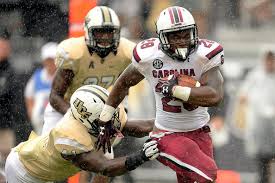 Games watched: Missouri 2014, Kentucky 2014, Georgia 2014, Miss State 2013Summary: Mike Davis is a compact RB that is best when he is banging in between the tackles moving the chains for 1st downs. He has very good burst to get through the hole and despite his 4.61 40 yard dash he has some speed to get away from defenders (see 2014 Kentucky game). With his stocky frame he keeps his legs moving, showing his North-South running style while moving the chains in the process. He has good vision and has a knack for finding the cutback lane. Although he has the vision, he lacks the speed to consistently get to the edge and break long runs off. Davis has average agility and wiggle to dodge defenders which leads him to take on tacklers. The down side of Davis’s 2014 was it was hampered with injuries that lead to a disappointing season. Davis could very well be the “Alfred Morris” of this year’s crop of RBs, meaning a late round draft pick that will produce for a team immediately in the right system.Scheme Fit: Zone Comparison: Alfred MorrisProjected Round: 5th roundBest Fits: Buffalo Bills, Dallas Cowboys, Atlanta Falcons, Baltimore RavensStrengthsWeaknessesCombine resultsBurst through the holeBetter 2013 than 201440 yard dash- 4.52Good VisionLacks speed to hit the edgeBench 17 repsChain moverAverage wiggleVertical- 35.5 inchesProven to handle 25+ carriesUnengaged without ballBroad- 116 inchesDoesn’t go down easy3 cone- 7.00North- South runner20 yd shuttle- 4.18Understands blocking60 yd shuttle- 11.65